แบบรายงานพฤติการณ์และสถานภาพการครอบงำกิจการโดยผู้ที่ไม่มีสัญชาติไทยของผู้ได้รับใบอนุญาต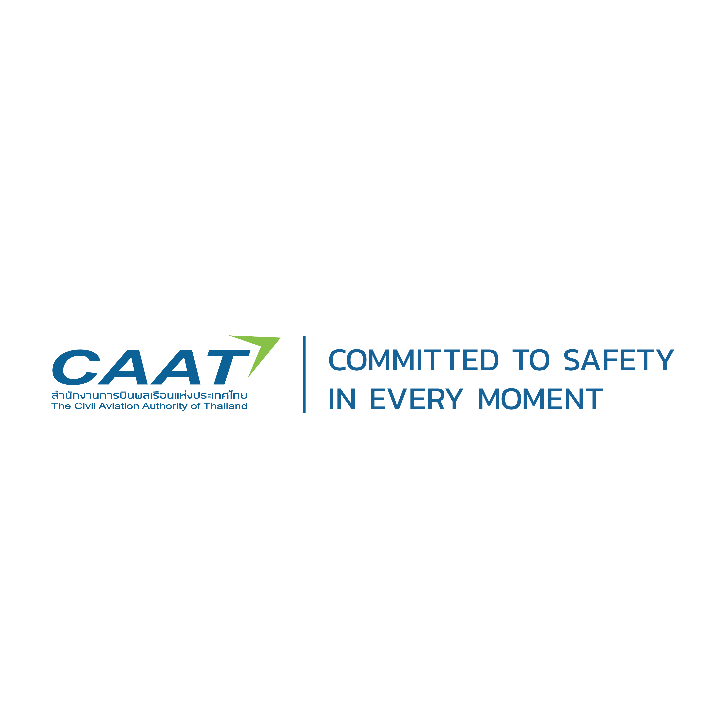 ๑. สถานภาพของผู้รับใบอนุญาต๑.๑ บริษัท ...............................................................................................................................................................๑.๒ ผู้รับใบอนุญาตประกอบกิจการการบินพลเรือน ประเภท􀀀 การขนส่งทางอากาศเพื่อการพาณิชย์แบบประจำมีกำหนด􀀀 การขนส่งทางอากาศเพื่อการพาณิชย์แบบไม่ประจำ􀀀 การทำงานทางอากาศ๑.๓ วันที่มีการประชุมใหญ่ผู้ถือหุ้นประจำปี วันที่ .......... เดือน ....................พ.ศ. ................๑.๔ สัดส่วนการถือครองหุ้นสำหรับการประชุมใหญ่ประจำปี􀀀 ถือหุ้นโดยคนไทยร้อยละ..................................􀀀 ถือหุ้นโดยคนต่างชาติร้อยละ............................๑.๕ การกำหนดสิทธิในการออกเสียงของผู้ถือหุ้น􀀀 ๑ หุ้น ต่อ ๑ เสียง􀀀 อื่น ๆ (โปรดระบุ) ..............................................๒. แบบรายงานพฤติการณ์และสถานภาพการครอบงำกิจการในแต่ละปี ผู้รับใบอนุญาตมีหน้าที่ต้องรายงานพฤติการณ์และสถานภาพการครอบงำกิจการให้สำนักงานการบินพลเรือนแห่งประเทศไทย (กพท.) ทราบภายในสามสิบ (๓๐) วันนับแต่วันที่มีการประชุมใหญ่ผู้ถือหุ้นประจำปี ซึ่งบริษัท􀀀 ไม่มีพฤติการณ์และสถานภาพการครอบงำกิจการโดยผู้ที่ไม่มีสัญชาติไทย􀀀 มีพฤติการณ์และสถานภาพการครอบงำกิจการโดยผู้ที่ไม่มีสัญชาติไทย (โปรดระบุ)...................................................................................................................................................................................................................................................................................................................................................................................................................................................................................................................................................๓. รายการเอกสารที่จะต้องนำส่ง ดังนี้๓.๑ สำเนารายงานการประชุมใหญ่ผู้ถือหุ้นประจำปี (วาระที่เกี่ยวข้องกับการกำหนดหรือทบทวนเกี่ยวกับการบริหารจัดการที่ต้องไม่อยู่ภายใต้การครอบงำของผู้ที่ไม่มีสัญชาติไทย)๓.๒ สำเนาข้อบังคับบริษัท ณ วันที่มีการประชุมใหญ่ผู้ถือหุ้นประจำปี๓.๓ สำเนาหนังสือรับรองบริษัท ณ วันที่มีการประชุมใหญ่ผู้ถือหุ้นประจำปี๓.๔ อื่น ๆ (โปรดระบุ)…………………………………………….บริษัทขอรับรองว่าแบบรายงานพฤติการณ์และสถานภาพการครอบงำกิจการตามที่รายงานตามข้างต้นเป็นความจริงทุกประการลงชื่อ.........................................................(                                          )ตำแหน่ง.........................................................ผู้มีอำนาจลงนามผูกพันบริษัท.........................................................วันที่.........................................................